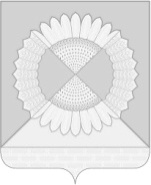 АДМИНИСТРАЦИЯ ГРИШКОВСКОГО СЕЛЬСКОГО ПОСЕЛЕНИЯКАЛИНИНСКОГО РАЙОНАПОСТАНОВЛЕНИЕсело ГришковскоеОб утверждении положения о финансовом отделе администрации Гришковского сельского поселения Калининского района В соответствии с Федеральным законом от 6 октября 2003 г. № 131-ФЗ "Об общих принципах организации местного самоуправления в Российской Федерации", Уставом Гришковского сельского поселения Калининского района п о с т а н о в л я ю:1. Утвердить положение о финансовом отделе администрации Гришковского сельского поселения Калининского района (прилагается).2. Признать утратившим силу постановление администрации Гришковского сельского поселения Калининского района от 1 августа 2006 г. № 30 "Об утверждении Положения о финансовом отделе администрации Гришковского сельского поселения Калининского района".3. Контроль за выполнением настоящего постановления оставляю за собой.4. Постановление вступает в силу со дня его подписания.Глава Гришковского сельского поселения Калининского района                                                                          Т.А. НекрасоваПриложениеУТВЕРЖДЕНОпостановлением администрацииГришковского сельского поселенияКалининского района от 08.12.2021 № 119ПОЛОЖЕНИЕо финансовом отделе администрации Гришковского сельского поселения Калининского районаНастоящее положение определяет порядок работы финансового отдела администрации Гришковского сельского поселения Калининского района (далее отдел). Нормы и правила, содержащиеся в настоящем Положении, являются обязательными для выполнения всеми специалистами отдела.1. Общие положения1.1. Отдел является структурным подразделением администрации Гришковского сельского поселения Калининского района.1.2. Отдел создан для осуществления функций по взаимодействию со структурными подразделениями администрации Гришковского сельского поселения Калининского района, ИФНС Российской Федерации по Краснодарскому краю, управлением федерального казначейства по Краснодарскому краю, министерством финансов Краснодарского края, контрольно-счетной палатой муниципального образования Калининский район, отделом внутреннего финансового контроля и контроля в сфере муниципальных закупок администрации муниципального образования Калининский район, финансовым управлением администрации муниципального образования Калининский район, организациями, учреждениями и гражданами.1.3. Непосредственное руководство отделом осуществляет начальник отдела, который подчиняется главе Гришковского сельского поселения Калининского района.1.4. Деятельность специалистов отдела регламентируется соответствующими должностными инструкциями. Должностные инструкции подлежат корректированию в случае изменения задач, поставленных перед отделом, или содержания обязанностей его специалистов, но не реже, чем один раз в пять лет.1.5. В своей работе отдел руководствуется:2Конституцией Российской Федерации, федеральным, краевым законодательством, регламентирующим деятельность органов местного самоуправления;Уставом Гришковского сельского поселения Калининского района, правовыми актами администрации Гришковского сельского поселения Калининского района; Бюджетным кодексом Российской Федерации;Правилами внутреннего трудового распорядка администрации Гришковского сельского поселения Калининского района;настоящим положением.2. Основные задачиОсновными задачами отдела являются:2.1. Составление и исполнение бюджета Гришковского сельского поселения Калининского района, прогноза консолидированного бюджета муниципального образования Калининский район.2.2. Обеспечение целевого финансирования из бюджета Гришковского сельского поселения Калининского района.2.3. Изыскание средств и дополнительных источников пополнения доходной части бюджета Гришковского сельского поселения Калининского района.2.4. Организация и ведение бухгалтерского учета по исполнению бюджета Гришковского сельского поселения Калининского района. 3. ФункцииОтдел в соответствии с возложенными на него задачами выполняет следующие функции:3.1. Участвует в разработке проекта бюджета Гришковского сельского поселения Калининского района и прогноза консолидированного бюджета муниципального образования Калининский район.3.2. Осуществляет сбор, обработку и передачу финансовому управлению администрации муниципального образования Калининский район информации и отчетов об исполнении доходов и расходов бюджета Гришковского сельского поселения Калининского района.3.3. В соответствии с установленным порядком осуществляет систематический, полный и стандартизированный учет операций по движению средств бюджета Гришковского сельского поселения Калининского района, консолидированного бюджета Калининского района. 3.4. Обеспечивает изыскание средств и дополнительных источников пополнения доходной части бюджета Гришковского сельского поселения Калининского района.3.5. Оказывает методическую помощь руководителям подведомственных учреждений администрации Гришковского сельского поселения Калининского района.33.6. Направляет в установленном порядке на рассмотрение органов местного самоуправления Гришковского сельского поселения Калининского района проекты нормативных актов по вопросам, входящим в компетенцию отдела.3.7. Принимает от предприятий, учреждений и организаций материалы, необходимые для анализа экономической ситуации и составления проекта бюджета Гришковского сельского поселения Калининского района.3.8. Ведет бухгалтерский учет по исполнению бюджета Гришковского сельского поселения Калининского района.3.9. Оформляет все необходимые документы для осуществления финансовой деятельности Гришковского сельского поселения Калининского района.4. Организация деятельности4.1. Начальник отдела назначается на должность и освобождается от должности распоряжением главы Гришковского сельского поселения Калининского района. В период отсутствия начальника отдела его обязанности возлагаются на ведущего специалиста отдела. 4.2. Начальник отдела организует деятельность отдела и несет персональную ответственность за выполнение возложенных на отдел задач и функций.4.3. Отдел правами юридического лица не обладает.5. ПраваОтдел во исполнение возложенных на него функций имеет право:5.1. Запрашивать в установленном законодательством порядке и получать от структурных подразделений администрации и подведомственных учреждений Гришковского сельского поселения Калининского района необходимые сведения.5.2. Давать разъяснения и рекомендации по вопросам, входящим в компетенцию отдела.5.3. Вносить на рассмотрение главы Гришковского сельского поселения Калининского района предложения по совершенствованию деятельности отдела.Глава Гришковского сельского поселенияКалининского района				                                        Т.А. Некрасоваот08.12.2021№119